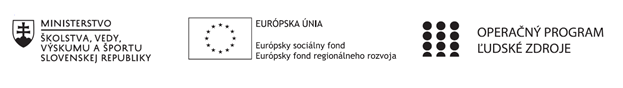 Správa o činnosti pedagogického klubu Príloha:Prezenčná listina zo stretnutia pedagogického klubuPokyny k vyplneniu Správy o činnosti pedagogického klubu:Prijímateľ vypracuje správu ku každému stretnutiu pedagogického klubu samostatne. Prílohou správy je prezenčná listina účastníkov stretnutia pedagogického klubu. V riadku Prioritná os – VzdelávanieV riadku špecifický cieľ – uvedie sa v zmysle zmluvy o poskytnutí nenávratného finančného príspevku (ďalej len "zmluva o NFP")V riadku Prijímateľ -  uvedie sa názov prijímateľa podľa zmluvy o poskytnutí nenávratného finančného príspevku V riadku Názov projektu -  uvedie sa úplný názov projektu podľa zmluvy NFP, nepoužíva sa skrátený názov projektu V riadku Kód projektu ITMS2014+ - uvedie sa kód projektu podľa zmluvy NFPV riadku Názov pedagogického klubu (ďalej aj „klub“) – uvedie sa  názov klubu V riadku Dátum stretnutia/zasadnutia klubu -  uvedie sa aktuálny dátum stretnutia daného klubu učiteľov, ktorý je totožný s dátumom na prezenčnej listineV riadku Miesto stretnutia  pedagogického klubu - uvedie sa miesto stretnutia daného klubu učiteľov, ktorý je totožný s miestom konania na prezenčnej listineV riadku Meno koordinátora pedagogického klubu – uvedie sa celé meno a priezvisko koordinátora klubuV riadku Odkaz na webové sídlo zverejnenej správy – uvedie sa odkaz / link na webovú stránku, kde je správa zverejnenáV riadku  Manažérske zhrnutie – uvedú sa kľúčové slová a stručné zhrnutie stretnutia klubuV riadku Hlavné body, témy stretnutia, zhrnutie priebehu stretnutia -  uvedú sa v bodoch hlavné témy, ktoré boli predmetom stretnutia. Zároveň sa stručne a výstižne popíše priebeh stretnutia klubuV riadku Závery o odporúčania –  uvedú sa závery a odporúčania k témam, ktoré boli predmetom stretnutia V riadku Vypracoval – uvedie sa celé meno a priezvisko osoby, ktorá správu o činnosti vypracovala  V riadku Dátum – uvedie sa dátum vypracovania správy o činnostiV riadku Podpis – osoba, ktorá správu o činnosti vypracovala sa vlastnoručne   podpíšeV riadku Schválil - uvedie sa celé meno a priezvisko osoby, ktorá správu schválila (koordinátor klubu/vedúci klubu učiteľov) V riadku Dátum – uvedie sa dátum schválenia správy o činnostiV riadku Podpis – osoba, ktorá správu o činnosti schválila sa vlastnoručne podpíše.Príloha správy o činnosti pedagogického klubu                                                                                             PREZENČNÁ LISTINAMiesto konania stretnutia: Gymnázium Hlinská 29, ŽilinaDátum konania stretnutia: 22.11.2021Trvanie stretnutia: od 16.00 hod	do 19.00 hod	Zoznam účastníkov/členov pedagogického klubu:Meno prizvaných odborníkov/iných účastníkov, ktorí nie sú členmi pedagogického klubu  a podpis/y:Prioritná osVzdelávanieŠpecifický cieľ1.1.1 Zvýšiť inkluzívnosť a rovnaký prístup ku kvalitnému vzdelávaniu a zlepšiť výsledky a kompetencie detí a žiakovPrijímateľGymnáziumNázov projektuGymza číta, počíta a bádaKód projektu  ITMS2014+312011U517Názov pedagogického klubu GYMZA CHEMIKDátum stretnutia  pedagogického klubu22.11.2021Miesto stretnutia  pedagogického klubuGymnáziumMeno koordinátora pedagogického klubuMgr. Jana LeibiczerováOdkaz na webové sídlo zverejnenej správywww.gymza.skManažérske zhrnutie:krátka anotácia, kľúčové slová           Činnostné prístupy v škole – zážitkové  umožňujú učiteľovi pripraviť hodiny, ktoré žiaci zrealizujú inak, ako klasickými metódami učenia. Žiaci musia vycítiť vlastnú zaangažovanosť, zaujať tvorivý postoj k riešeniu problémov, tvoriť nápady, návrhy riešení, navrhovať vlastné postupy a závery z pozorovaní a pokusov, pripravovať prezentácie, plagáty, referáty, diskusné príspevky, demonštračné pokusy, fotografie, videozáznamy, filmy, scénky, minidivadlá, minikonferencie, workshopy. zážitkové učenie, netypické formy pre výučbu chémie, formy zážitkového učenia,metódy zážitkového učenia,zažívanie úspechu,vytváranie vlastných zážitkov učiacich sa,spontánne učenie sa.Hlavné body, témy stretnutia, zhrnutie priebehu stretnutia: -   Jednou z foriem modernizácie vyučovania je aj zážitkové vyučovanie -   Zážitkové učenie - spôsob vzdelávania žiakov, kde sa prostredníctvom určitej skúsenosti vyvoláva zážitok a následne sa s ním pracuje, kým vyučujúci nedocieli u žiakov želaný efekt. Prostredníctvom zážitku a skúsenosti pomáhať žiakovi získať vedomosti, schopnosti a zručnosti tak, aby si ich osvojil na celý život.-   Takto vedené vyučovacie hodiny si vyžadujú od učiteľa časovo náročnú domácu prípravu, ale samotný priebeh hodiny má mimoriadne rýchly spád a žiaci sa na hodinách bavia, pracujú, zapájajú sa, myslia, zvažujú, analyzujú, syntetizujú, dokazujú, odhadujú, pátrajú, bádajú, zbierajú informácie, triedia ich a zaradzujú, a hlavne začínajú kriticky myslieť.-   Vyučovanie je založené na osobnej aktivite človeka a zážitku, ktorý vzniká pri aktívnom riešení najrozličnejších úloh, reálnych aj modelových, kde žiak získava odborné vedomosti, zručnosti ale aj sociálne zručnosti pod usmerňovaním pedagóga ako facilitátora.-   Ak sa má žiak  naučiť veci, ktoré si nemôže všetky v praxi ohmatať, pretože ich jednoducho nemá ani doma, ani nikde inde k dispozícii, tak nech si vytvára  svoje vlastné pamäťové príbehy. Takýto prístup vyžaduje trochu predstavivosti a kreativity, čo môže byť pri dnešnom školstve pre mnohých ľudí problém. Ale pamäťové príbehy sú základom super pamäte.Závery a odporúčania: - postupne si osvojovať  princípy zážitkového učenia,-  zaraďovať do vzdelávacieho procesu metódy činnostného vyučovania: a) Práca s textom – vyhľadávanie informácií o danej téme bez úvodného výkladu, alebo vyhľadávanie doplňujúcich informácií z literatúry a internetu, ich spracovanie do prezentácií, posterov, referátov, bannerov, miničasopisov. b) Práca v skupinách pomocou rôznych inovatívnyjch metód – rolové hry, kolotoč. c) Žiacke minikonferencie na určenú tému. d) Projekty jednotlivcov alebo skupín vo forme mesačných či ročníkových prác. e) Domáce pokusy pripravené žiakmi a prezentované pred spolužiakmi ako demonštračné pokusy, formou prezentácií v podobe fotografií alebo videoprojekcií, či animácií f) Žiacke pokusy realizované priamo na hodine podľa postupov v učebnici alebo inej dostupnej literatúre vhodne zvolené pre preberané témy. g) Tvorba pre chémiu netypických foriem výstupov z hodín - výtvarných ( netradičné pojmové mapy, kreslené vtipy, grafy, diagramy ) - literárnych ( protokoly z laboratórnych prác, básničky, rozprávky, cinquain, hádanky, prešmyčky, epigramy, krížovky, hlavolamy ) - praktických ( pomôcky vyrobené žiakmi )Vypracoval (meno, priezvisko)PaedDr. Katarína KitašováDátum22.11.2021PodpisSchválil (meno, priezvisko)Mgr. Jana LeibiczerováDátum22.11.2021PodpisPrioritná os:VzdelávanieŠpecifický cieľ:1.1.1 Zvýšiť inkluzívnosť a rovnaký prístup ku kvalitnému vzdelávaniu a zlepšiť výsledky a kompetencie detí a žiakovPrijímateľ:GymnáziumNázov projektu:Gymza číta, počíta a bádaKód ITMS projektu:312011U517Názov pedagogického klubu:GYMZA CHEMIKč.Meno a priezviskoPodpisInštitúcia1.Bc. Ing. Jarmila TuroňováGymnázium Hlinská 292.PaedDr. Katarína KitašováGymnázium Hlinská 293.Mgr. Jana LeibiczerováGymnázium Hlinská 294. RNDr. Katarína LaštíkováGymnázium Hlinská 29č.Meno a priezviskoPodpisInštitúcia